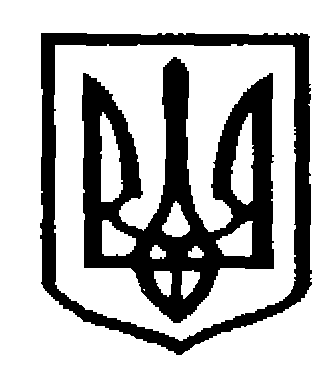 У К Р А Ї Н АЧернiвецька мiська радаУ П Р А В Л I Н Н Я   О С В I Т Ивул. Героїв Майдану, 176, м. Чернiвцi, 58029, тел./факс(0372) 3-30-87,Е-mail: osvita@gmail.com. Код ЄДРПОУ № 0214734505.03.2018р. № 01-34/ 486                                      Керівникам ЗНЗНа підставі рішення Виконавчого комітету Чернівецької міської ради від 09.01.2018р. «Про граничну вартість гарячого харчування для учнів загальноосвітніх навчальних закладів та для учнів у літніх оздоровчих пришкільних таборах на 2018 рік» просимо надати інформацію по дітях, батьки яких є учасниками бойових дій (не в АТО) з підтверджуючими документами до 12.03.2018 року в кабінет №98 .Начальник управління освітиЧернівецької міської ради                                                                 С.В.МартинюкДелечук Л.М., 53-61-59